Učenici 1.b  razreda OŠ Skalice    Aleksić Lara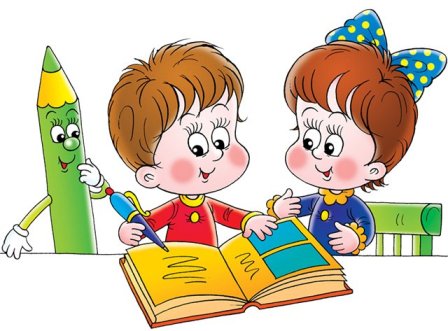     Anđelić Roko    Banovac Franko    Beroš Tomislav    Borzić Ivana    Buktenica Ante    Čolak Duje    Gunjača Iva    Jelić KateJerković  SaraKapitanović PetarKatunarić TeoKostelac RokoPaštar MarkoPerić Laura, kći Marija i DraganePeriš LanaPunda BornaŠipić EmaVeža AndiVidović NinaVukšić IrisUčiteljica: Ines  Mikulić  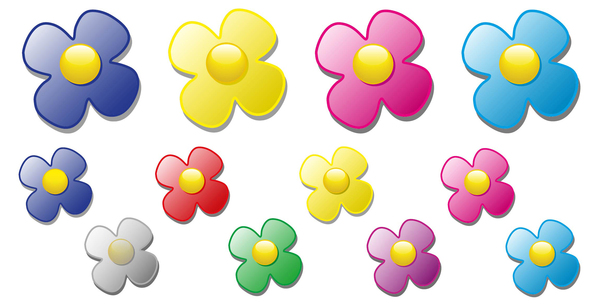 